Haus-Papst-BenediktNeue Schatzkammer und WallfahrtsmuseumEintritt			freiAdresse		Kapellplatz 4 bTelefon		08671 92420-15 Ansprechpartner	MuseumsverwaltungInternet		www.neueschatzkammer.deBesonderheit		Stempelrallye mit Gewinnmöglichkeit (Verlosung)			(Reise durch die Wallfahrtsgeschichte)UnterrichtsvorschlägeFachbereich:  Katholische (Evangelische) ReligionslehreVorschlag 1 für Grundschule: Erkundung des Museums (Jgst. 3 – 4)Vorbereitung des Unterrichtsgangs in der SchuleTelefonische Anmeldung beim Museum (Telefon s. oben) Besuch des Museum zum vereinbarten TerminEinstimmung mit Film über Wallfahrten (Dauer 15 Minuten)Führung durch Museumsleitung abgestimmt auf Jahrgangsstufe (Dauer: ca. ½ Stunde)Stempelrallye (Dauer ca. 20 Minuten)Abgabe der LösungenNachbesprechung in der SchuleVorschlag 2: Wallfahrt und Museumserkundung (Jgst. 3 – 7)Vorbereitung im UnterrichtAbsprache mit Religionslehrer bzw. Anmeldung bei Wallfahrtskustodie (08671 969242)Festlegung der Route: Parkplatz Griesstraße/Prälatenweg entlang des MörnbachsHinweis auf sog. 1. Marienwunder von Altötting 1489 (in Absprache mit Geistlichem vor Ort)auf Wunsch: Empfang durch einen GeistlichenEinbegleitung mit GlockengeläutEvtl. Gottesdienst bzw. kurze Andacht in der GnadenkapelleHinweise auf Votivtafeln und Mirakelbilder in KapellumgangBesuch des Museums (Ablauf s. oben)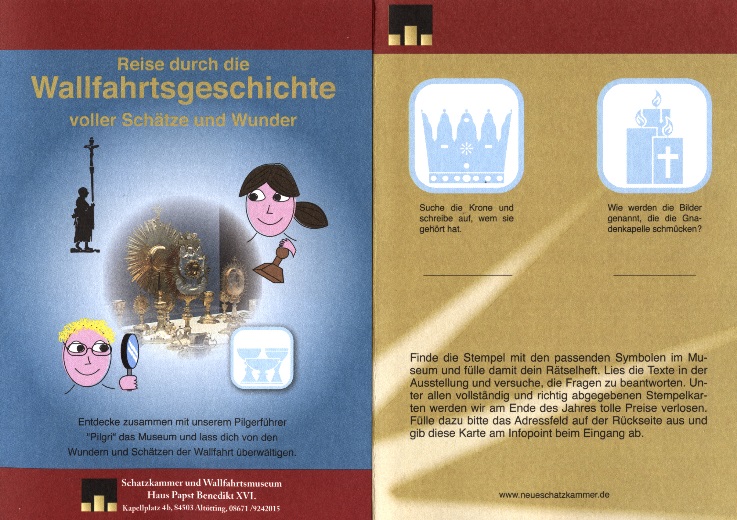 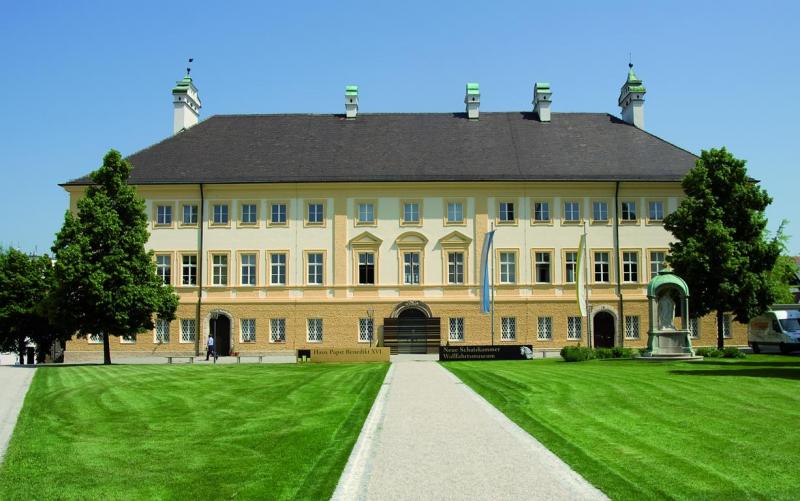 